St. John’s N.S., Kenmare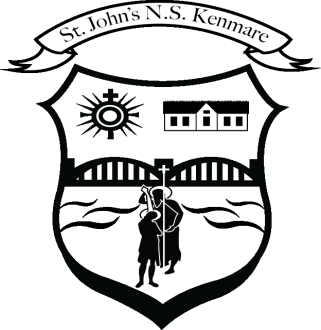 Bunscoil Eoin Naofa, An NeidínTel: 064-6642598 / 064-664230 Email info@stjohnskenmare.ieWeb: www.stjohnskenmare.ie                                      Agreed Report April 22nd 2024 Fr. Hayes led the board said the opening prayer. Minutes of previous meeting: The board read through a copy of the minutes from the previous ordinary meeting on March February 12th 2024. No matters arising.Correspondence / Condolence: The Finnegan family, Séan, John, Kieran & Conor on the recent sad passing of Nora recently.  Ethos: Fr. Hayes led the discussion on the Ethos. It was decided to circulate the CPSMA document on patronage to board members in advance on the next meeting. Review of BOM Training: The board discussed the content of the recent training event for boards of management in Killarney. Thanks was conveyed to the board members for taking time to attend. Policy Ratification: The following policies were ratified at the meeting: Code of BehaviourAnti-Bullying Parental Complaints  In School Management: Barry O'Leary informed the board about the school’s In-School Management team and the associated roles and responsibilities of each ISM member.Health & Safety (Building Works): John Sweeney updated the board of management on the current situation regarding the building of a modular classroom on our school grounds. The board were informed of the proposed location of the building and of some additional considerations involved.  Principal’s Report: -Curriculum Progress: All teachers and classes are working hard to complete the curriculum content by the end of the school year. -World Book Day was marked in St. John’s on March 7th with children dressing up as a character from their favourite book. -Gaeilge: There was a specific emphasis placed on the Irish language for Seachtain na Gaeilge March 1st -17th.  Children across every class were engaged in a range of exciting opportunities to use the language, including tráth na gceist, gaeilgóir an lae (children spoke in Irish about themselves over the PA system), songs, poems and dramas. This year children from all of our classes were taught Irish dance in the hall throughout the week. -RSE Talk 6th Class: The RSE talk for 6th class was delivered by ‘In My Own Shoes’ on February 20th. A parental workshop was facilitated in the school hall on the evening prior February 19th. -  Patron’s Programme:  All classes are engaging with the Patron’s Programme and lessons that are emailed from the diocese to us are disseminated to class teachers on a weekly basis. All classes begin and end each school day with a prayer. - Sacraments of First Confession, Holy Communion and Confirmation: Pupils from Sixth Class received the Sacrament of Confirmation on Tuesday 12th March. Bishop Ray Browne celebrated the ceremony at 3.30pm for the pupils in Mr. Devane’s and Ms. Murnane’s 6th Classes.- School Assemblies: Two whole school assemblies have taken place since our last board meeting. They are always enjoyable and joyous occasions. Aspects of our assembly include pupil of the month, the theme for pupil of the month for the next month, green schools, pupil achievements, pupil led prayer and religious reflection. Particular mention to Ms. Fiona O’Dwyer and to Mr. Tadhg Morley for leading the preparation for our assemblies each month.- Credit Union Quiz: Two teams from St. John’s competed at the regional finals of the Credit Union Quiz held in the Great Southern Hotel Killarney on Sunday February 11th. One team finished in 2nd place and qualified for the county finals in Ballyroe Heights Tralee on Sunday March 3rd. Particular mention to Ms. Fiona O’Mahony & Ms. Ellen Murnane their work in preparing and coaching our team. - Cumann na mBunscoil Mini-7’s: Our girls football team competed at the Cumann na mBunscoil mini- 7’s county finals in Tralee on April 11th. Well done to all. - Swimming: Our third and fourth classes are completing a six week block of swimming lessons in the Kenmare Bay at present.